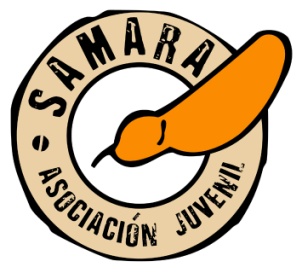 Además de ser el 15 aniversario del grupo Sámara empieza con más fuerza que nunca, así que hemos decidido celebrarlo todos juntos yéndonos de convivencia el fin de semana del 30 Noviembre, 1 y 2 de Diciembre a Navalón.Ya sabes, el próximo viernes 30 de Noviembre quedamos a las 17,00h en la parroquia San José Obrero para salir. Volveremos sobre la 13:30h el domingo 2, también a la parroquia.El precio de la convivencia es de 35 euros, que deberán ser entregados junto a la autorización antes del Viernes 23 de Noviembre.¿QUÉ TENEMOS QUE LLEVAR?Calzado cómodoSaco de dormirEsterillaCantimplora y mochila pequeña para excursiónCena del viernes y algo para compartirPlato, poto y cubiertosBolsa de aseoLinternaToallaRopa de abrigo ChubasqueroEstaremos todos juntos, así que, por favor, evitad llevar móviles, ipod… Que el tema económico no sea una razón para no acudir, por favor en caso de duda acudir a Tomás Marquínez (620057802), o al monitor con el que tengáis más confianza. Para cualquier duda, llamad al móvil de Miguel (610993994), Edu (677629817) o contactad con el monitor con el que más confianza tengáis.Un saludo                                                                                                                                                                                                                                                                                                                        Los monitores ---------------------------------------------------------------------------------------------------------------------------------Yo padre/madre/tutor...................................................................................................... con DNI…………………………… autorizo a mi hijo/a.......................................................................... a que asista a la convivencia de Sámara del 30 Noviembre, 1 y 2 de Diciembre a Navalón.                   Fdo: 